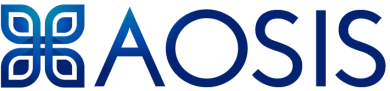 CORRESPONDING AUTHOR CHANGE REQUEST FORM28 APRIL 2021This form needs to be completed and signed by ALL authors of the article. Read our submission procedure for corrections and publishing policies found on the designated journal platform. Submit the completed form on the journal website during the manuscript submission process (Step 4), or as directed by the Publication Office.MANUSCRIPTMANUSCRIPTMANUSCRIPTMANUSCRIPTMANUSCRIPTMANUSCRIPTMANUSCRIPTMANUSCRIPT1.1 Submitter1.1 Submitter1.1 Submitter1.1 Submitter1.1 SubmitterCOMPULSORY SUBSECTIONCOMPULSORY SUBSECTIONCOMPULSORY SUBSECTIONFull Name and SurnameFull Name and SurnameFull Name and SurnameFull Name and SurnameSubmitter Full Name and SurnameSubmitter Full Name and SurnameSubmitter Full Name and SurnameSubmitter Full Name and Surname1.2 Overview1.2 Overview1.2 Overview1.2 Overview1.2 OverviewCOMPULSORY SUBSECTIONCOMPULSORY SUBSECTIONCOMPULSORY SUBSECTIONFull Title of ManuscriptFull Title of ManuscriptFull Title of ManuscriptFull Title of ManuscriptTitle of ManuscriptTitle of ManuscriptTitle of ManuscriptTitle of ManuscriptJournal NameJournal NameJournal NameJournal NameJournal NameJournal NameJournal NameJournal NameNumber of AuthorsNumber of AuthorsNumber of AuthorsNumber of AuthorsNumber of AuthorsNumber of AuthorsNumber of AuthorsNumber of Authors2. CORRECTION REQUESTPlease pick the single most relevant topic.2. CORRECTION REQUESTPlease pick the single most relevant topic.2. CORRECTION REQUESTPlease pick the single most relevant topic.2. CORRECTION REQUESTPlease pick the single most relevant topic.2. CORRECTION REQUESTPlease pick the single most relevant topic.2. CORRECTION REQUESTPlease pick the single most relevant topic.2. CORRECTION REQUESTPlease pick the single most relevant topic.2. CORRECTION REQUESTPlease pick the single most relevant topic.Not applicableNot applicableYesYesTopicCOMPULSORY SUBSECTIONCOMPULSORY SUBSECTIONCOMPULSORY SUBSECTION  Complete 3   Complete 3 If you are the current corresponding author of the submission listed below and wish to assign one of your co-authors to take over the corresponding authorship for the requested submission/manuscript, please complete this form and the entire Section 3. If you are the current corresponding author of the submission listed below and wish to assign one of your co-authors to take over the corresponding authorship for the requested submission/manuscript, please complete this form and the entire Section 3. If you are the current corresponding author of the submission listed below and wish to assign one of your co-authors to take over the corresponding authorship for the requested submission/manuscript, please complete this form and the entire Section 3. If you are the current corresponding author of the submission listed below and wish to assign one of your co-authors to take over the corresponding authorship for the requested submission/manuscript, please complete this form and the entire Section 3.   Complete 3 and 4  Complete 3 and 4If you are requesting to change the corresponding author on the corresponding author’s behalf, please complete Section 3 and obtain signatures from all co-authors in Section 4.If you are requesting to change the corresponding author on the corresponding author’s behalf, please complete Section 3 and obtain signatures from all co-authors in Section 4.If you are requesting to change the corresponding author on the corresponding author’s behalf, please complete Section 3 and obtain signatures from all co-authors in Section 4.If you are requesting to change the corresponding author on the corresponding author’s behalf, please complete Section 3 and obtain signatures from all co-authors in Section 4.3. CORRESPONDING AUTHOR3. CORRESPONDING AUTHOR3. CORRESPONDING AUTHOR3. CORRESPONDING AUTHOR3. CORRESPONDING AUTHOR3. CORRESPONDING AUTHORCOMPULSORY SUBSECTIONCOMPULSORY SUBSECTIONComplete this section if you are the current corresponding author requesting the change and update.Complete this section if you are the current corresponding author requesting the change and update.Complete this section if you are the current corresponding author requesting the change and update.Complete this section if you are the current corresponding author requesting the change and update.Complete this section if you are the current corresponding author requesting the change and update.Complete this section if you are the current corresponding author requesting the change and update.Complete this section if you are the current corresponding author requesting the change and update.Complete this section if you are the current corresponding author requesting the change and update.3.1 Current Corresponding Author3.1 Current Corresponding Author3.1 Current Corresponding Author3.1 Current Corresponding Author3.1 Current Corresponding Author3.1 Current Corresponding Author3.1 Current Corresponding Author3.1 Current Corresponding AuthorFirst NameFirst NameSurnameAffiliation (Department, University, City, Country)Affiliation (Department, University, City, Country)ORCiDORCiDSignatureFirst NameFirst NameSurnameAffiliationAffiliationORCiDORCiD3.2 Proposed New Corresponding Author3.2 Proposed New Corresponding Author3.2 Proposed New Corresponding Author3.2 Proposed New Corresponding Author3.2 Proposed New Corresponding Author3.2 Proposed New Corresponding Author3.2 Proposed New Corresponding Author3.2 Proposed New Corresponding AuthorFirst NameFirst NameSurnameAffiliation (Department, University, City, Country)Affiliation (Department, University, City, Country)ORCiDORCiDSignatureFirst NameFirst NameSurnameAffiliationAffiliationORCiDORCiDDetailed reason for the changeDetailed reason for the changeDetailed reason for the changeDetailed reason for the changeDetailed reason for the changeDetailed reason for the changeDetailed reason for the changeDetailed reason for the changeIs this change permanentIs this change permanentIs this change permanent Yes                                               No  Yes                                               No  Yes                                               No  Yes                                               No  Yes                                               No If NO, please provide the timeframe?If NO, please provide the timeframe?If NO, please provide the timeframe?TimeframeTimeframeTimeframeTimeframeTimeframe4. REQUESTING CHANGE4. REQUESTING CHANGE4. REQUESTING CHANGE4. REQUESTING CHANGE4. REQUESTING CHANGECOMPULSORY SUBSECTIONCOMPULSORY SUBSECTIONCOMPULSORY SUBSECTIONComplete this section, if you are the making this request on behalf of the current corresponding author. Ensure you obtain signature of all co-authors. By signing this corresponding author change form, I agree with the request to change the corresponding author for this manuscriptComplete this section, if you are the making this request on behalf of the current corresponding author. Ensure you obtain signature of all co-authors. By signing this corresponding author change form, I agree with the request to change the corresponding author for this manuscriptComplete this section, if you are the making this request on behalf of the current corresponding author. Ensure you obtain signature of all co-authors. By signing this corresponding author change form, I agree with the request to change the corresponding author for this manuscriptComplete this section, if you are the making this request on behalf of the current corresponding author. Ensure you obtain signature of all co-authors. By signing this corresponding author change form, I agree with the request to change the corresponding author for this manuscriptComplete this section, if you are the making this request on behalf of the current corresponding author. Ensure you obtain signature of all co-authors. By signing this corresponding author change form, I agree with the request to change the corresponding author for this manuscriptComplete this section, if you are the making this request on behalf of the current corresponding author. Ensure you obtain signature of all co-authors. By signing this corresponding author change form, I agree with the request to change the corresponding author for this manuscriptComplete this section, if you are the making this request on behalf of the current corresponding author. Ensure you obtain signature of all co-authors. By signing this corresponding author change form, I agree with the request to change the corresponding author for this manuscriptComplete this section, if you are the making this request on behalf of the current corresponding author. Ensure you obtain signature of all co-authors. By signing this corresponding author change form, I agree with the request to change the corresponding author for this manuscriptFirst NameFirst NameSurnameAffiliation (Department, University, City, Country)Affiliation (Department, University, City, Country)ORCiDORCiDSignature1First NameSurnameAffiliationAffiliationORCiDORCiD2First NameSurnameAffiliationAffiliationORCiDORCiD3First NameSurnameAffiliationAffiliationORCiDORCiD4First NameSurnameAffiliationAffiliationORCiDORCiD5First NameSurnameAffiliationAffiliationORCiDORCiD6First NameSurnameAffiliationAffiliationORCiDORCiD7First NameSurnameAffiliationAffiliationORCiDORCiD8First NameSurnameAffiliationAffiliationORCiDORCiD9First NameSurnameAffiliationAffiliationORCiDORCiD10First NameSurnameAffiliationAffiliationORCiDORCiD11First NameSurnameAffiliationAffiliationORCiDORCiD12First NameSurnameAffiliationAffiliationORCiDORCiD13First NameSurnameAffiliationAffiliationORCiDORCiD14First NameSurnameAffiliationAffiliationORCiDORCiD15First NameSurnameAffiliationAffiliationORCiDORCiD16First NameSurnameAffiliationAffiliationORCiDORCiD17First NameSurnameAffiliationAffiliationORCiDORCiD18First NameSurnameAffiliationAffiliationORCiDORCiD19First NameSurnameAffiliationAffiliationORCiDORCiD20First NameSurnameAffiliationAffiliationORCiDORCiDTHANK YOUMany thanks for taking the time to complete this form. Your detailed responses will be very helpful in our assessment of your manuscript’s correction and will enable us to reach a decision regarding suitability for publication that much sooner. If this change affects a published manuscript, we remind you to submit this completed cover letter to AOSIS as a supplementary document at the manuscript submission point on the journal website.THANK YOUMany thanks for taking the time to complete this form. Your detailed responses will be very helpful in our assessment of your manuscript’s correction and will enable us to reach a decision regarding suitability for publication that much sooner. If this change affects a published manuscript, we remind you to submit this completed cover letter to AOSIS as a supplementary document at the manuscript submission point on the journal website.THANK YOUMany thanks for taking the time to complete this form. Your detailed responses will be very helpful in our assessment of your manuscript’s correction and will enable us to reach a decision regarding suitability for publication that much sooner. If this change affects a published manuscript, we remind you to submit this completed cover letter to AOSIS as a supplementary document at the manuscript submission point on the journal website.THANK YOUMany thanks for taking the time to complete this form. Your detailed responses will be very helpful in our assessment of your manuscript’s correction and will enable us to reach a decision regarding suitability for publication that much sooner. If this change affects a published manuscript, we remind you to submit this completed cover letter to AOSIS as a supplementary document at the manuscript submission point on the journal website.THANK YOUMany thanks for taking the time to complete this form. Your detailed responses will be very helpful in our assessment of your manuscript’s correction and will enable us to reach a decision regarding suitability for publication that much sooner. If this change affects a published manuscript, we remind you to submit this completed cover letter to AOSIS as a supplementary document at the manuscript submission point on the journal website.THANK YOUMany thanks for taking the time to complete this form. Your detailed responses will be very helpful in our assessment of your manuscript’s correction and will enable us to reach a decision regarding suitability for publication that much sooner. If this change affects a published manuscript, we remind you to submit this completed cover letter to AOSIS as a supplementary document at the manuscript submission point on the journal website.THANK YOUMany thanks for taking the time to complete this form. Your detailed responses will be very helpful in our assessment of your manuscript’s correction and will enable us to reach a decision regarding suitability for publication that much sooner. If this change affects a published manuscript, we remind you to submit this completed cover letter to AOSIS as a supplementary document at the manuscript submission point on the journal website.THANK YOUMany thanks for taking the time to complete this form. Your detailed responses will be very helpful in our assessment of your manuscript’s correction and will enable us to reach a decision regarding suitability for publication that much sooner. If this change affects a published manuscript, we remind you to submit this completed cover letter to AOSIS as a supplementary document at the manuscript submission point on the journal website.